Základní škola a mateřská škola IvaňBrno - venkov, příspěvková organizace, Ivaň 73, 691 23 Pohořelice,IČO: 49963520, www.zsivan.cz, zsivan@seznam.cz,  519 427 430Školní vzdělávací program pro předškolní vzděláváníOD JIHLAVY KE SVRATCE ANEB ŽIVOT MEZI VINOHRADY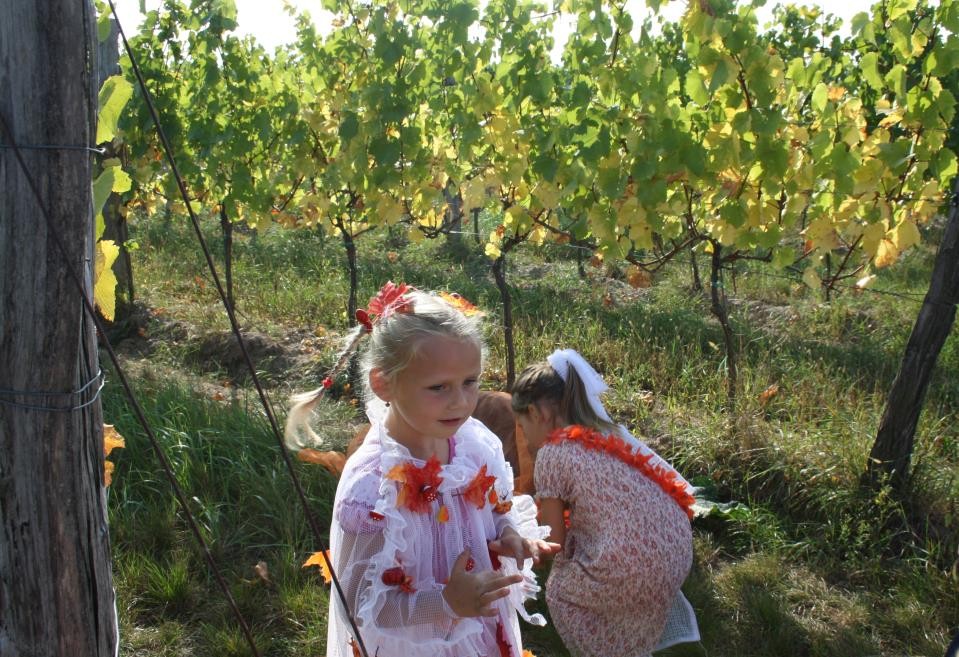 Název školního vzdělávacího programu: Od Jihlavy ke Svratce, aneb život mezi vinohrady. Škola: Základní škola a mateřská škola Ivaň, okres Brno venkov, příspěvková organizace Ředitel školy: Mgr. Lenka KoubkováPlatnost dokumentu: od 1. 9.2017 Aktualizováno: Školní vzdělávací program byl projednán školskou radou dne 31. 8. 2021 a zapsán pod č. j. 34/21………………………………………….	 razítko školyMgr. Lenka Koubková, ředitel školyOBSAHIČO:	49963520Zřizovatel:	Obec Ivaň,Ivaň 267, Pohořelice 691 23, tel: 519477422Ředitel:	Mgr. Lenka KoubkováEmail:	zsivan@seznam.czwww:	zsivan.czMísto poskytovaného vzdělávání:	Ivaň 73, 69123 PohořeliceTyp:	dvoutřídní mateřská škola s celodenní docházkouKapacita:	34 dětíPersonální obsazení:	Bc. Denisa Rohrerová - učitelkaLenka Lízalová - učitelka Veronika Prokešová – učitelka Vladimíra Pekaříková – školní asistent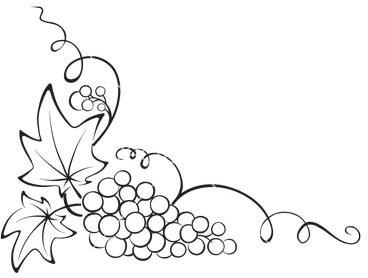 OBECNÁ CHARAKTERISTIKA ŠKOLYMateřská škola je součástí základní školy. Nachází se v malebné vesničce Ivaň poblíž hlavní trasy Brno - Mikulov. Z jedné strany vesnici uzavírá řeka Jihlava a druhá strana se pyšní rozlehlými vinicemi, ze kterých je jedinečný pohled na pohoří Pálavy. Pokud dojdeme až k „horní špici“ soutoku Svratky a Jihlavy máme Pálavu jako na dlani. V blízkém okolí se také rozléhají lužní lesy, kaštanová alej a známý rybník Vrkoč. Zde každoročně na podzim probíhá výlov rybníku. Všechny tyto krásy přírody významně ovlivňují program školy. Vycházky, pozorování zvířátek, poznávání rozmanitosti přírody. Celý rok nás provází měnící se život vinné révy, která nás obklopuje a stává se součástí našich životů. Ke sportovnímu vyžití slouží zbudované víceúčelové hřiště a dětský koutek s pískovištěm nacházející se v těsné blízkosti školní budovy. Toto hřiště je určené i pro širokou veřejnost. Tato skutečnost nám pedagogům částečně komplikuje bezpečný pobyt v těchto prostorách. Budova je účelová, jednopodlažní. V prvním podlaží jsou 3 třídy (ZŠ), ředitelna, sociální zařízení a třída MŠ. Tato třída je rozdělena na velkou hernu, místnost určenou převážně pro výtvarnou činnost a klidovou místnost, které je dopoledne určená převážně mladším dětem. K těmto třídám přiléhá sociálním zařízením. V přízemí se nachází jídelna s vlastní kuchyní, společné šatny pro ZŠ a MŠ, atypická tělocvična se zastaralým vybavením, sociální zařízení a veřejná místní knihovna přístupná všem v určených provozních hodinách. Škola má tři vchody. Celá budova je zateplená.PODMÍNKY VZDĚLÁVÁNÍvěcné podmínkyVšechny vnitřní i venkovní prostory a vybavení jsou pro daný počet vyhovující – splňují bezpečnostní a hygienické normy v plném rozsahu. Postrádá se jen zázemí pro pedagogy mateřské školy. Samotná mateřská škola disponuje prostornou třídou/hernou s přilehlou menší místností, ta je zaměřena svým vybavením převážně pro výtvarnou a pracovní činnost. Druhá menší místnost se využívá ke klidovým činnostem a je vybavená hračkami pro mladší děti. Klidová místnost a velká herna se využívají k odpolednímu spánku, kde paní uklizečka v době oběda chystá lehátka a ložní prádlo. Sociální zařízení vyhovuje hygienickým podmínkám. Prostor hlavní třídy je podle možností členěn do hracích koutů, které jsou již z větší části vybaveny novým nábytkem. Snahou je stále toto prostředí dětem vylepšovat. Vybavení hračkami, učebními pomůckami, materiály a doplňky je průběžně doplňováno podle finančních možností. Většina těchto hraček, her a materiálů je umístěna tak, aby děti měly o nich přehled a mohly, si je sami podle potřeby brát. Výtvarné práce dětí jsou vystavovány pro rodiče a veřejnost v prostorách šatny, hlavní chodby, ve třídách. Děti se tak svými díly podílí na estetické výzdobě školy. Na budovu školy navazuje školní zahrada. Jedna část zahrady je zaměřena převážně pro děti ze základní školy – víceúčelové hřiště. Druhá část je vybavena hracími prvky, které jsou určeny převážně pro děti předškolního věku. Víceúčelové hřiště je k dispozici v době jejího provozu. Záměry: sledovat a poskytovat volný přístup k materiálu a pomůckám v hl. třídě pro pracovní a výtvarnou činnostpostupně dle finančních možností modernizovat vybavení tříd - hračky,didaktické pomůcky, pracovní materiálvytvoření logo koutku – logopedická prevencedoladit postupnou výměnu nábytku za modernější a odpovídající potřebám a bezpečnosti dětípostupná úprava a modernizace venkovního prostředíživotosprávaDětem je během dne poskytována plnohodnotná a vyvážená strava dle spotřebního koše. 3x denně dětem s celodenním provozem, 2x denně s polodenním provozem. Skladba jídelníčku je vhodně doplňována ovocem a zeleninou. Pitný režim je zabezpečen již od začátku provozu, hrnky si děti po sobě umývají samy. Na svačinu a oběd děti docházejí do jídelny, která je společná se ZŠ. Při jídle respektujeme tempo dětí. Vedeme děti ke kultuře stolování a sebeobsluze. Nikdo není nucen do jídla, měl by však jídlo ochutnat.Děti mají zajištěn pravidelný denní rytmus a řád (tříhodinový interval mezi jídly, 2 hodinové pobyty venku v případě deště či větru v tělocvičně). Jako pilotní škola máme trvalé nastavené cvičení v projektu Lokomoce. Toto cvičení probíhá každý den v dopoledních hodinách v délce 30 minut. Toto cvičení provádí učitelka, která pošla, speciálním kurzem zaměřený na lokomoční dovednosti dětí a odbourávání špatných pohybových návyků. Po obědě chodí všechny děti odpočívat. Lehátka opouští průběžně, ovšem půlhodina odpočinku je povinná pro všechny děti. „Spáčům“ je umožněn odpočinek až do samovolného probuzení. Odpolední činnost v teplých měsících se řeší pobytem venku. Za nepříznivého počasí se většinou zabýváme volnou hrou či společnými aktivitami (dobrovolně) ve formě her.Od 15 hodiny si rodiče své děti vyzvedávají průběžně.Záměry:uspokojovat rodiče dětí, které vyžadují ze zdravotních důvodů i jiné než bezlepkové diety, diabetesstále obohacovat jídelníček prvky zdravé výživy (celozrnné pečivo, větší množství ovoce a zeleniny neomezovat jen na svačinu, ale možnosti přísunu v průběhu dne podle chuti)dodržování pitného režimu v letních měsícíchcíleně vést děti k pohybu a být jim dobrým vzorem zdravého životního stylu, pravidelně zařazovat zdravotní cviky a věnovat se dětské józe, pokračovat v projektu Lokomocepružně reagovat na nové poznatky v oblasti zdravé výživypři stolování vést děti k tiché konverzaci, ke správnému držení lžíce a příboru, k sebeobsluze a vytvářet pohodovou atmosféru při jídlepsychosociální podmínkyNašim úsilím je, aby se děti cítily v prostředí MŠ dobře, spokojeně, jistě a bezpečně. Snažíme se vyvíjet takové aktivity, které dětem zpříjemňují a zpestřují pobyt ve školce. Dle možnosti školky nabízíme v měsíci červnu budoucím dětem využít adaptačního projektu a účastnit se aktivit MŠ. Třídy jsou rozčleněny hracími koutky a zaměřením umožňuje dětem podle svých potřeb nalézt soukromí a vytvořit si pocit zázemí, bezpečí a klidu. Pedagogické pracovnice respektují potřeby dětí, jednají nenásilně a citlivě, jsou rovnocennými partnery. Volnost a osobní svoboda je vyvážena s nezbytnou mírou omezení, vyplývající z nutnosti dodržovat denní řád a pravidla třídy, které si děti společně vytvářejí. Všechny děti mají rovnocenné postavení a žádné z nich není zvýhodňované ani znevýhodňované. Pedagogické pracovnice se plně věnují dětem a jejich vzdělávání. Rodiče mají možnost stát se účastníky vzdělávacího procesu. Režim dne je uzpůsoben tak, aby byla věnována náležitá pozornost předškolákům, individuální příprava na školu. Plánování činností vychází vždy z potřeb a zájmů dětí, vyhovuje individuálním vzdělávacím potřebám a možnostem dětí.Záměry:prevence nežádoucích sociál. patolog. jevů /prevence šikanylogopedická prevencezapojení rodičů do vzdělávacího procesu / pravidelná konzultace s rodiči o vzdělávacích potřebách dítěteneustále se zamýšlet nad vhodnými způsoby pedagogického vedení, nad formami práce, využívat zpětné vazby při dalším plánovánídbát na osvojení, upevňování a dodržování pravidel, vést děti k zodpovědnosti za své chování, podporovat přátelské vztahy mezi dětmi a prosociální chovánívyhýbat se negativním slovním komentářůmpodporovat děti v samostatných pokusech, dostatečně je oceňovat a vyhodnocovat konkrétní projevy a výkony dítětesnažit se častěji podávat dětem zpětnou vazbu, vyvarovat se paušálních pochval a vést je k sebehodnocenínezatěžovat děti spěchemorganizaceDenní řád je dostatečně pružný, umožňuje reagovat na individuální možnosti dětí a jejich aktuální stav. Podněcujeme děti k vlastní aktivitě a experimentování, umožňujeme jim pracovat svým tempem. Denní činnost vychází z tematických celků s ohledem na vzdělávací potřeby dětí. Pravidelně zařazujeme pohybovou aktivitu – Lokomoce. Je prostor pro spontánní hry. Děti do řízených činností nejsou vtahovány násilím, jsou podněcovány k vlastní aktivitě a správně motivovány. Poměr mezi spontánní činností a řízenou je vyvážený. Pevný řád - stolování, odpočinek. Třída předškolních dětí se pravidelně po obědě věnuje intenzivně přípravě na školu.Záměry:dbát na vytváření podmínek pro individuální, skupinové, ale i frontální činnostiv příznivém počasí zařazovat pobyt venku v maximálně mířezařazovat do denního programu pravidelné Lokomoční cvičení a jazykové chvilkyzaměřit se na to, aby spontánní a řízené aktivity byly vzájemně provázané a vyváženéuplatňovat individuální přístup k dítěti na základě vedení záznamů o dětech a jejich rozvoji, neustále zkvalitňovat tyto záznamyvést děti k větší samostatnosti v oblasti sebeobsluhy, nadále se zaměřovat na utváření hygienických a zdvořilostních návykůřízení mateřské školyŠkola je řízená ředitelkou školy Mgr. Lenkou Koubkovou. Všem učitelkám byly vymezeny povinnosti - zodpovědnost za výchovu a vzdělávací oblast, vedení třídní dokumentace, tvorba ŠVP. Na tvorbě TVP se podílí učitelky společně. Povinnosti a pravomoci a úkoly všech zaměstnanců jsou jasně vymezeny. ŠVP pro MŠ byl vytvořen tak, aby vzdělávání dětí plynule navazovalo na ŠVP pro ZŠ naší základní školy, se kterou společně sdílíme budovu, provoz, zaměstnance. Informační systém uvnitř mateřské školy i navenek je funkčně vytvořen. Protože pedagogové spolupracují a tvoří jeden tým, tak plánování chodu mateřské školy je plynulé a realizovatelné. Plánování práce se vždy opírá o předchozí analýzu a zpětnou vazbu. Evaluační systém v mateřské škole je smysluplný a užitečný, z výsledků jsou vždy vyvozovány závěry pro další práci.Záměry:vnímat týmovou práci jako nezbytnou podmínku pro naplnění cílů RVP PVuvědomovat si, že dítě se bude v mateřské škole cítit dobře, pokud budou fungovat dobré vztahy mezi všemi, kteří se podílejí na jeho vzdělávánízintenzivnit spolupráci se ZŠ a ŠDvylepšit informační systém mezi mateřskou a základní školouspolupracovat se zřizovatelemspolupracovat s odborníky poskytující pomoc při řešení individuálních výchovných vzdělávacích problémů dětípersonální a pedagogické zajištěníV naši MŠ pracují tři učitelky na plný úvazek. Všechny tři jsou plně kvalifikované na svou pozici učitelky mateřské školy podle zákona 563/2004 sb. o pedagogických pracovnících. Nadále se vzdělávají podle plánu DVPP. Ředitelka podporuje profesionalizaci týmu, vytváří podmínky pro jejich další vzdělávání. Celý tým mateřské školy pracuje podle dohodnutých pravidel (učitelky se domlouvají na dalších vzdělávacích postupech u jednotlivých dětí). Pracovní doba je přizpůsobena uspořádáním dne. Služby jsou organizovány tak, aby byla vždy zajištěna optimální pedagogická péče, dostačující překryvy a bezpečnost dětí. Zaměstnanci při své práci jednají podle obecně platných pravidel.Záměry:další vzdělávání pedagogických pracovníků v oblasti předškolního vzdělávánídodržovat daná pravidlaefektivní využití pracovní doby u pedagogického personáluspolupráce se základní školouJe velmi úzká a přínosná. Děti ze ZŠ navštěvují naši třídu, chodí si za dětmi hrát. Děti z MŠ rády navštěvují třídu svých starších kamarádů. Vzniká tak pevná vazba. Děti se navzájem znají a pedagogický sbor ze základní školy jim také není cizí. Přechod z mateřské školky do školy je tak plynulý a bezproblémový. Děti se nestresují z neznámého prostředí. Se základní školou organizujeme společné akce, využíváme společných témat k realizaci výstav, besed a jiných společenských aktivit. V minulosti se nám osvědčil adaptačního projekt „Už budu školákem“.Záměry:dál pokračovat v oboustranné spoluprácivyužít všechny nejen pedagogy ke společným aktivitámstále vylepšovat a zdokonalovat komunikaci mezi pedagogy a ostatními 	zaměstnanci                    školyakce školy a spolupráce s rodičiSpolupráce s rodiči je dobrá. Ohlasy na práci školy jsou většinou kladné. Rodiče pravidelně informujeme, co se ve škole děje prostřednictvím webových stránek, nástěnek, sociálních sítí, přímém kontaktu nebo místním rozhlasem. Pro individuální rozhovor máme vyčleněnou dobu vždy v odpoledních hodinách po skončení provozu mateřské školy a to od 16:30 hodiny. Organizujeme pravidelné schůzky rodičů, kde mají možnost konzultovat své postřehy týkající se vzdělávání svých dětí. Jedenkrát ročně rodiče prostřednictvím dotazníků sdělují své názory na dané téma.Záměry:stále se snažit zlepšovat informovanost rodičů o životě v mateřské škole, otevřenější komunikace, k řešení některých otázek využívat i společných akcípokračování v získávání zpětné vazby od rodičů formou dotazníkůaktualizovat společné webové stránky ve všech směrechvíce využívat profesních dovedností rodičů a zapojovat je tak do dění v mateřské školezajišťovat přednášky odborníků pro rodičemezi zaměstnanci školy a rodiči budovat oboustrannou důvěru a otevřenost, vstřícnost, porozumění, respekt, partnerstvízaměstnanci školy musí chránit soukromí dítěte a jeho rodinyspolupracovat s rodiči či jinými institucemi při volnočasových aktivitáchzískat patronát místním vinařem nad mateřskou školouaktivity nabídnuté školou:Spolupráce s logopedickým asistentemSpolupráce s místní knihovnouSpolupráce s provozovateli volnočasových aktivityaktivity nabídnuté rodiči či jinými místními institucemiTJ Sokol IvaňLukostřelby IvaňSvaz rybářů IvaňVýtvarně řemeslný ateliér MÁTAaktivity mateřské školySlavnostní zahájení školního roku za účasti rodičů a veřejnosti na školním dvořeOd Jihlavy ke Svratce, aneb život mezi vinohrady - společné seznámení rodičů a dětí se ŠVPNávštěva divadelních představení v Brně, Hustopečích, PohořelicíchDivadelní představení, výchovné či tematické koncerty v MŠDary zemně – Ochutnávka, Bramboriáda, Sušíme ovoceTradiční výlov rybníka VrkočMikuláš, čert a andělVečerní předvánoční vycházka rodičů a dětí, slavnostní rozsvěcování vánočního stromkuVánoční besídka pro rodičeTradiční vánoční dílničky s rodičiZimní radovánkyMorena - loučení se zimouŽivot mezi vinohrady - Jarní celodenní výlety do přírodyMasopustní veselí v prostorách školyVelikonoce - Tradiční velikonoční dílnička s rodičiHoř ohýnku plápolej - Čarodějnice ve školce a na hřištiOd Jihlavy ke Svratce – celodenní výlety do přírodyBesídka ke Dni matekVýukové projekty se zapojením rodičůVýlety s batohy na zádechZahradní slavnost – akce pro veřejnost na konci školního rokuLoučení se školním rokem-diskotékaPodmínky pro vzdělávání dětí se speciálními vzdělávacími potřebami, děti nadanýchDítětem se speciálními vzdělávacími potřebami je takové dítě, které pro svůj rozvoj a naplnění svých vzdělávacích možností nebo k uplatnění a užívání svých práv na rovnoprávném základě s ostatními potřebuje poskytnutí podpůrných opatření. Pro děti se specifickými vzdělávacími potřebami je zabezpečena individualizace a diferenciace vzdělávacího procesu (plánování a organizace činností, přizpůsobení obsahu, forem a metod vzdělávání). Tyto děti jsou vzdělávány dle individuálních vzdělávacích plánů. V případě neúspěchu ve vzdělávání se obracíme o pomoc a radu na odborníky ze SPC nebo PPP Mikulov, PPP Brno. Dětem se špatnou výslovností či logopedickou vadou je doporučen klinický logoped v Hustopečích a možnost návazného procvičování s asistentem logopeda přímo na škole. V práci logopeda pokračuje především rodina. S dětmi s odloženou školní docházkou pracujeme dle zprávy z PPP. V případě neúspěchu ve vzdělávání se obracíme o pomoc a radu na PPP Mikulov, PPP Brno nebo jiná specializovaná střediska.V předškolním věku dítě prochází obdobím nerovnoměrného a skokového vývoje, mnohdy je těžké odlišit při identifikaci nadání od akcelerovaného vývoje v určité oblasti. Dítě, které vykazuje známky nadání, je dále podporováno. Těmto dětem pak budou vytvořeny vhodné podmínky pro vzdělávání.Záměry:realizovat a využívat podpůrné opatření při vzdělávání dětíspolupracovat se zákonnými zástupci dětí při vzdělávánízajistit asistenta pedagoga podle stupně přiřazeného podpůrného opatřenízajištění kompenzačních pomůcekzařazení dítěte do třídy s menším počtem dětízajistit bezbariérový přístupZajištění průběhu vzdělávání dětí od dvou do tří letNaše mateřská škola se nachází ve staré historické budově. I přes tento „hendikep“ se nám podařilo přizpůsobit vzdělávání i pro takto staré děti. Jedna ze tříd je vybavena dostatečným množstvím podnětných, bezpečných hraček a pomůcek vhodných pro dvouleté děti. Prostory tříd umožňují variabilitu ve vzdělávání těchto dětí. Poloha tříd mateřské školy (v patře) neumožňuje zcela bezpečný přístup a pohyb po budově školy. V současné době vidíme menší problém v personálním zajištění pro tyto děti, tak abychom byly schopni realizovat vzdělávání činností v menších skupinkách či individuálně podle potřeb a volby dětí tohoto věku.Záměry:snaha o vybudování třídy v přízemídostatečné množství podnětných a bezpečných hraček a pomůcekORGANIZACE VZDĚLÁVÁNÍPředškolní vzdělávání se organizuje zpravidla pro děti od tří do šesti let. Výjimkou je odklad povinné školní docházky nebo předčasné přijetí dítěte z důvodu zaměstnání rodičů. Zápis dětí vyhlašuje ředitelka školy.Rodiče jsou uvědomění pozvánkou, plakátem na webových stránkách školy, na veřejných místech a hlášením místním rozhlasem. Do mateřské školy jsou děti přijímány na základě platné legislativy a směrnicí ředitelky školy, která nastavuje kritéria pro přijímání dětí (viz.VIII. Kritéria pro přijetí dětí do mateřské školy). U zápisu rodiče dostanou „Přihlášku dítěte do mateřské školy“ a „Evidenční list“. Je jim také nabídnut adaptační projekt „Než půjdu do školky“. Rodiče společně se svým dítětem mají možnost zapojovat se do aktivit školky (výlety, vycházky, ranní činnosti, odpolední pobyt venku). O přijetí dítěte do školy rozhoduje ředitelka školy podle §34 zákona č. 561/2004 Sb. (školský zákon) podle kapacity školy a o svém rozhodnutí písemně informuje zákonného zástupce.Mateřská škola má přijaté děti do dvou tříd s maximálním počtem 34 dětí. Do jednotlivých tříd jsou děti zařazovány převážně podle věku. Třídu Žabiček navštěvují převážně děti v posledním roce předškolního vzdělávání. Třídu Broučků navštěvují děti od dvou let až do přechodu do třídy Žabiček. Třída Broučků je převážně zaměřena na samostatnost a sebeobsluhu dětí, rozvoj základních poznávacích schopností, rozvoj jemné a hrubé motoriky, děti mají volně k dispozici didaktické pomůcky zaměřené na rozvoj zmiňovaných schopností, ale především hračky. Hra je zde hlavním rozvíjejícím a vzdělávacím prvkem. V této třídě dochází k častější součinnosti dvou pracovníků (delší překryv).Třída Žabiček se zaměřuje především na snadnější vstup dětí do první třídy. Nabízíme jim různé činnosti, které podporují rozvoj schopností potřebných pro čtení a psaní. Děti se učí vzájemné kooperaci prostřednictvím skupinových činností. Předškolákům poskytujeme zvýšenou nabídku činností připravujících je na vstup do školy. Dle svého uvážení děti vypracovávají pracovní listy, které potom společně vyhodnotíme a na základě zjištěných případných nedostatků se zaměříme na jejich zdokonalení. Společně s rodiči mají možnost děti absolvovat edukativně - stimulační skupiny vždy v čase mimo provozní dobu mateřské školy.V obou třídách dvakrát ročně provádíme diagnostiku dětí, která je pro nás vodítkem k další práci s konkrétním dítětem. Při plánování se řídíme klíčovými kompetencemi (k učení, k řešení problémů, komunikativní, sociální a personální, činnostní a občanské).Provoz mateřské školy je od 7:00 hodin do 16:30 hodin.metody a formy vzdělávání:V naší mateřské škole se snažíme využívat takových metod vzdělávání, které podporují dětskou zvídavost, společné soužití, respekt a empatii k druhému a lásku k okolí, ve kterém žije. Tyto metody jsou založeny na přímých zážitcích a podněcují v nich radost z učení. Respektujeme individuální zvláštnosti dětí a také prioritu výchovného působení rodiny. Dbáme na vyváženost a prolínání řízených, částečně řízených a spontánních činností. Děti mají možnost výběru, přiměřený dostatek času, nabídka má smysluplný obsah, je využívána zpětná vazba a spolupráce. Připravujeme dětem reálné a konkrétní aktivity. Tematické části jsou vyvozovány z diagnostiky dětí a ze zpětné vazby předešlé tematické části. Názvy tematických částí si určují ve spolupráci učitelky k nahlédnutí v TVP.Preferujeme metody:prožitkového učení hrou a činnostmi dětí podporující dětskou zvídavost, jsou založeny na přímých zážitcích dětíkooperativní učení je založené na spoluprácisituační učení založené na vytváření situací, které poskytují dítěti srozumitelné praktické ukázky životních souvislostíspontánní sociální učení založené na principu přirozené nápodobyvzájemného naslouchání a povzbuzovánípráce s knihoupříkladupochvalykomunitní a diskusní kruhkooperativní komunikaceprojevovat empatiipopisovat činnosti, situacevyjadřovat své pocitydát dětem prostor k vlastnímu vyjádřenívyužívat pozitivní komunikacitvořivé dramatikyuvědomování si sama sebeindividuální i skupinové činnostinetradičního výtvarného projevuexperimentu, objevování, zkoumánípsychomotorického, zdravotního, relaxačního cvičení, základy dětské jógyNejdůležitější prostředky výchovy:vhodně zvolený programspokojené a bezpečné prostředí plné podnětůdobrovolnostkladný vzor a pedagogický optimismusIndividuální vzděláváníDítě může plnit povinné předškolní vzdělávání jiným způsobem - individuálním vzděláváním (Zákon č. 561/2004 Sb., školský zákon, § 34, odst. b)Individuální vzdělávání probíhá mimo mateřskou školu a jeho průběh je plně v kompetenci rodičů dítěte. Mateřská škola ověří úroveň osvojování očekávaných výstupů v jednotlivých oblastech formou rozhovoru a připravených pracovních činností s dítětem v rozsahu cca 1 hodiny.Termíny ověřování:třetí čtvrtek v měsíci listopadu (hodinu lze domluvit)náhradní termín první čtvrtek v měsíci prosinci (hodinu lze domluvit).Rodiče jsou povinni se dostavit s dítětem v uvedeném termínu k ověření výsledků individuálního vzdělávání.V odůvodněných případech (nemoc, pobyt v zahraničí) jsou rodiče povinni předem ohlásit neúčast dítěte na ověřování a dohodnout si s vedoucí učitelkou mateřské školy náhradní termín.Pokud rodič nezajistí účast dítěte na ověřování vzdělávacích výsledků a nedomluví si náhradní termín, ředitel školy ve správním řízení ukončí individuální vzdělávání dítěte. Dítě pak bude nadále plnit povinné předškolní vzdělávání řádnou docházkou do mateřské školy.CHARAKTERISTIKA VZDĚLÁVACÍHO PROGRAMUŠkolní vzdělávací program je vytvořen v souladu se záměry Rámcového vzdělávacího programu pro předškolní vzdělávání. Děti jsou vedeny k volnosti při výběru činnosti a samostatnosti při různých činnostech. Vždy však mohou poprosit o pomoc kamaráda i učitelku. Snažíme se u dětí o vzájemnou spolupráci, respekt, umění komunikovat mezi sebou a nalézt kladný vztah ke svému okolí, ve kterém vyrůstá. Děti vedeme k tomu, aby si vážily sami sebe, svých vrstevníků a lidí kolem sebe. Filozofií naší školy je vnímat a chápat dítě jako jedinečnou a neopakovatelnou osobnost, která má již v tomto věku právo být sama sebou a právě jako taková má být akceptována. Přáli bychom si, aby z dětí vyrostli slušní, samostatní lidé, kteří umí pozdravit, poděkovat, omluvit se, pomoci, podívat se zpříma do očí a neutíkat před zodpovědností. Základním cílem našeho programu je rozvíjet samostatnou osobnost dítěte, jeho individualitu, vzdělávací potenciál s pozitivním vztahem k sobě i druhým v souladu s všelidskými hodnotami a cestou přirozené výchovy položit základy pro zdravý a spokojený život. Velkou roli zde hraje komunikace, protože komunikovat znamená vyměňovat si a sdílet informace s ostatními lidmi. Dělit se s nimi o svoje myšlenky, pocity, zážitky a otázky. Vedeme tedy děti k otevřené komunikaci bez ostychu a zábran s uměním trpělivě naslouchat druhým. Dítě se učí žít ve skupině kamarádů, respektovat jeden druhého i s jeho názory, ale umět říci také svůj vlastní názor. Jde především o partnerskou komunikaci, v níž je rozhodující přijetí, náklonnost a důvěra ke každému dítěti. Chceme, aby pro dítě vznikl dostatečný prostor k uplatnění mnohostranné aktivity, aby mělo bohatou příležitost se projevovat, aby mělo možnost spolurozhodovat, být zodpovědné za své činy, souhlasit i oponovat. Při své pedagogické práci využíváme všech vhodných metod, jako je prožitkové učení, kooperativní učení hrou a činností, situační učení, spontánní sociální učení.Děti si od začátku docházky do mateřské školy zvykají na denní komunikaci v kruhu, kde jsou uvedeny do tématu týdne, seznámeni s úkoly, na kterých budou v průběhu týdne pracovat, opakují si pravidla třídy, hodnotí svoji práci, ale povídají si také o svých běžných zážitcích a pocitech. Formou nevázané hry se snažíme, aby řízené činnosti probíhaly v malých skupinách (individuálně). Ve vzdělávacích aktivitách chceme vše provázat tak, aby vzdělávání zasáhlo celou osobnost dítěte. Učitelka se tak stává partnerem, pozorovatelem, poradcem, terapeutem. Učí děti mít aktivní zájem objevovat, nebát se říci svůj názor, najít odvahu ukázat co všechno umí, zvládne a dokáže. Nejdůležitější je však umět pomoci kamarádovi neubližovat.Vize:Vychovat z dětí jedinečnou osobnost chovající se podle demokratických zásad. Chceme, aby z nich vyrostli slušní lidé, zdraví na duši i na těle.Vytvořit bezpečné a podnětné prostředí, aby děti chodily do školky rády a cítily se spokojeně. Nabídnout jim dostatečný prostor k seberealizaci a komunikaci.V průběhu tří let v dětech probudit zvídavost, zájem o okolní svět. Seznámit je se sílou přírody, jak je pro náš svět důležitá. Co by se mohlo stát, když nebudeme přírodu respektovat a budeme se k ní chovat s nepatřičným respektem.Naučit děti láskou k bližnímu svému, ke společnosti ve které žijeme a úctu a respekt k okolnímu světu.Zaměření programu:Zaměříme se na všeobecné poznávání přírody. Co od ní můžeme  očekávat, co nám přináší, ale co dokáže i vzít. Jak se k ní správně chovat, abychom jí neubližovali. Seznámení se s blízkým okolím, které nám poskytuje mnoho podnětů.Vzdělávací program se zaměří na život mezi břehy Jihlavy a  Svratky.Děti se budou seznamovat s životem a tradicemi mezi vinohrady.Po dobu předškolního vzdělávání se děti naučí intenzivně pracovat s knihou, informacemi, zážitky. Naše výlety a cesty budou směřovat do ekologických center, mezi místní vinaře a zemědělce, do malých farem a center vzdělávání zaměřené na přírodu.Cílem:rozvíjet osobnost dítěte, jeho originalitu, jedinečné vlastnostipodporovat a rozvíjet talent dětírozvíjet u dětí představivost a fantaziivytvořit v naší školce rodinné prostředí, kde se děti cítí dobře, umí se radovat a smátnaučit děti otevřené komunikaci, protože komunikace znamená vyměňovat si a sdílet informace s ostatními lidmi a dělit se s nimi o svoje myšlenky, pocity a otázkyvšestranně rozvíjet děti v prostředí jim blízkém, plném pohody a porozuměníuplatňovat při výchově a vzdělávání alternativní postupynenásilnou hravou formou u dětí vzbudit zájem o okolní světformou dětské hry připravovat děti na další vzdělánívyužívat přirozené touhy dítěte poznávat, tvořit a učit se nové věci k rozvoji osobnostinaučit děti vidět, cítit a mysletnaučit děti, že i když jde technika mílovými kroky dopředu, nesmíme zapomínat na přírodu a na život, který nás obklopujeVZDĚLÁVACÍ OBSAHVzdělávací obsah je prostředkem rozvoje dítěte, má za úkol ho nejen vzdělávat, ale i přispět k jeho fyzické, psychické a sociální samostatnosti, dát základy pro jeho další život, rozvoj a učení, využívat praktických ukázek životních souvislostí s probuzením aktivního zájmu dětí dívat se kolem sebe, naslouchat, objevovat a ukázat, co dítě samo dokáže.Pomocí hry, která je základem nejpřirozenější činností dítěte, rozvíjíme nejen fantazii, iniciativu, ale i schopnost spolupráce, organizace, samostatnosti, respektu, trpělivosti, důslednost. Dítě si ve hře zpracovává svoje životní zkušenosti. Spontánní a řízené činnosti se objevují v každodenním programu mateřské školy. Učíme se chápat, že všechno souvisí se vším, neustále se mění, vyvíjí, navzájem se ovlivňuje. Učení musí být vždy co nejpřirozenější formou podané dítěti. Poskytujeme jim prostor pro aktivitu, tvořivost a objevování.Při svém vzdělávání budeme mít vždy na paměti tyto rámcové cíle:Rozvíjení dítěte, jeho učení a poznávání.Osvojení základů hodnot, na nichž je založena naše společnost.Získání osobní samostatnosti a schopnosti projevovat se jako samostatná osobnost působící na své okolí.Rámcové cíle se promítají do pěti vzdělávacích oblastí:Dítě a jeho tělo – oblast biologickáznát svoje tělo, využívat je dle svých možností k dalšímu vývoji motoriky, samostatně vykonávat běžné denní potřebyDítě a jeho psychika – oblast psychologickáuvědomovat si svoji identitu, umět vyjádřit své pocity a přání, přiměřeně řešit problémy a důvěřovat siDítě a ten druhý – oblast interpersonálnínavazovat kamarádské vztahy, komunikovat bez zábran, srozumitelně, umět naslouchat, dokázat přijmout autoritu cizí osobyDítě a společnost – oblast sociálně-kulturnírespektovat pravidla, orientovat se v nejbližším okolí, chápat různé sociální roleDítě a svět – oblast environmentálnívnímat různorodost světa a zaujímat k němu kladný postojPro předškolní vzdělávání jsou za klíčové považovány tyto kompetence: Kompetence k učeníKompetence k řešení problémů Kompetence komunikativní Kompetence sociální a personální Kompetence činnostní a občanskéNázev ŠVP PV:OD JIHLAVY KE SVRATCE, ANEB ŽIVOT MEZI VINOHRADYVzdělávací obsah je uspořádán do 4 integrovaných bloků, které vznikly na základě střídání čtyř ročních období ovlivňující život v naší vesnici. Tyto bloky jsou v souladu s osobnostními a   celospolečenskými cíli, které směřují k výchově nezávislého a zodpovědného člověka, který bude umět žít v harmonii sám se sebou, s ostatními lidmi i s přírodou. V podstatě jde o 4 obecné okruhy, které zasahují všechny oblasti vzdělávání včetně kompetencí, kterých, by mělo dosáhnout dítě odcházející z naší mateřské školy, na základě svých možností.Tento školní vzdělávací program je inspirován běžným Ivaňským životem a tradicemi naší vesnice, které ať chceme nebo ne, náš život ovlivňují.PODZIMNÍ ČAROVÁNÍ MEZI VINOHRADYPOD BÍLOU PEŘINOU DOVÁDÍME SE ZIMOUJARNÍ PUTOVÁNÍ ZA SLUNÍČKEMJE NÁM DOBŘE NA SVĚTĚ Každý z bloků je rozčleněn na menší podtémata opírající se o vzdělávací oblasti RVP PV. Tyto oblasti jsou vzájemně provázány a v reálné situaci je nelze oddělit. Představují určitou vývojovou posloupnost, mají interakční a integrační charakter. Témata a podtémata jsou voleny podle potřeby a situace. Jejich obsah, stejně jako v životě se prolíná, prostupuje, vzájemně se podmiňuje. Samotná realizace podtémat zůstává otevřená, flexibilní. Je dán prostor pro aktuální a nahodilé situace. Jde především o přirozený proces vzdělávání, kdy spontánní činnost se střídá se záměrným učením. Činnosti mohou být doplňovány a obohacovány o prožitky dětí, nahodilé situace, řešení problémů a vyjadřování vlastního názoru. Činnosti mohou být doplňovány, obohacovány o prožitky dětí, nahodilé situace, řešení problémů, vyjadřování vlastního názoru.Celý rok nás v tématech provází:Moje školka a jáŠel zahradník do zahradyKdyž padá listíKouzelné vánoční zvoněníMrazík cení zoubkyZavolejte doktora – moje těloJaro dělá pokusy, vystrkuje krokusyZemě je kulatá a na ni zvířataJedeme, jedeme z kopečkaVím, kdo jsem a kam patřímTen dělá to a ten zas tohleZ pohádky do pohádkyAhoj léto, ahoj prázdninyIntegrovaný blok:PODZIMNÍ ČAROVÁNÍ MEZI VINOHRADYCharakteristika: záměrem je včlenit dítě do kolektivu mateřské školy, u starších dětí přijmout nové kamarády mezi sebe, rozvíjení komunikačních schopností. Děti si určují pravidla, učí se toleranci k ostatním a rozvíjí základy společenského chování. Během tohoto bloku si budeme všímat co se děje mezi Jihlavou a Svratkou. Jak se dokáže příroda měnit a díky ní i život ve vesnici. V tomto tématu se necháme inspirovat nejen každodenním životem na vesnici, ale i tradicemi, které toto období provází: vinobraní, probouzení Podzimu, ochutnávka darů podzimu, uspávání polí a políček, výlov rybníka Vrkoč. S podzimem se rozloučíme naší dlouholetou tradicí pouštění draků nad vinohrady.Klíčové kompetence:odhaduje svoje síly, učí se hodnotit svoje osobní pokroky i oceňovat pokroky jiných (k. k učení)všímá si dění i problémů v bezprostředním okolí; přirozenou motivací k řešení dalších problémů a situací je pro něj pozitivní odezva na aktivní zájem (k. k řešení problémů)řeší problémy, na které stačí; známé a opakující situace se snaží řešit samostatně (na základě nápodoby či opakování), náročnější s oporou a pomocí dospělého (k. k řešení problémů)v běžných situacích komunikuje bez zábran a ostychu s dětmi a s dospělými; chápe, že být komunikativní, vstřícné, iniciativní a aktivní je výhodou (k. komunikativní)průběžně rozšiřuje svou slovní zásobu a aktivně jí používá k dokonalejší komunikaci s okolím (k. komunikativní)dětským způsobem projevuje citlivost a ohleduplnost k druhým, pomoc slabším, rozpozná nevhodné chování; vnímá nespravedlnost, ubližování, agresivitu a lhostejnost (k. sociální a personální)napodobuje modely prosociálního chování a mezilidských vztahů, které nachází ve svém okolí (k. sociální a personální)je schopno chápat, že lidé se různí a umí být tolerantní k jejich odlišnostem a jedinečnostem (k. sociální a personální)zajímá se o druhé i o to, co se děje kolem; je otevřené aktuálnímu dění (k. činnostní a občanské)spoluvytváří pravidla společného soužití mezi vrstevníky, rozumí jejich smyslu a chápe potřebu je zachovávat (k. činnostní a občanské)Dílčí vzdělávací cíle:Dítě a jeho tělorozvoj psychické a fyzické zdatnostiosvojení si věku přiměřených dovednostírozvoj pohybových schopností a zdokonalování v oblasti hrubé i jemné motoriky Dítě a jeho psychikaJazyk a řečrozvoj řečových schopností a jazykových dovedností receptivních (vnímání, naslouchání, porozumění) i produktivních (výslovnost, vytváření pojmů, mluvního projevu, vyjadřovaní)rozvoj komunikativních dovedností (verbálních i neverbálních) a kultivovaného projevuPoznávací schopnosti a funkce, představivost a fantazie, myšlenkové operacevytváření pozitivního vztahu k intelektuálním činnostem a k učení, podpora a rozvoj zájmu k učeníposilování přirozených poznávacích citů (zvídavosti, radosti, zájmu)Sebepojetí, city a vůlezískání relativní citové samostatnostirozvoj schopnosti sebeovládánírozvoj schopnosti citové vazby vytvářet, rozvíjet je a city plně prožívatzískání schopnosti záměrně řídit svoje chování a ovlivňovat vlastní situaci Dítě a ten druhýseznamování s pravidly chování ve vztahu k druhémuosvojení si elementárních poznatků, schopností a dovedností důležitých pro navazovánía rozvíjení vztahů dítěte k druhým lidemposilování prosociálního chování ve vztahu k ostatním lidem (v rodině, v mateřské škole,v dětské herní skupině apod.)vytváření prosociálních postojů rozvoj sociální citlivosti, tolerance, respektu, přizpůsobivosti apod.)rozvoj interaktivních a komunikativních dovedností verbálních i neverbálníchrozvoj kooperativních dovednostíochrana osobního soukromí a bezpečí ve vztazích s druhými dětmi i dospělýmiDítě a společnostpoznávání pravidel společenského soužití a jejich spoluvytváření v rámci přirozeného sociokulturního prostředí, porozumění základním projevům neverbální komunikace obvyklým v tomto prostředírozvoj schopnosti žít ve společenství ostatních lidí (spolupracovat, spolupodílet se), přináležet k tomuto společenství (ke třídě, k rodině, k ostatním dětem) a vnímat a přijímat základní hodnoty v tomto společenství uznávanévytvoření povědomí o mezilidských morálních hodnotách Dítě a světseznamování s místem a prostředím, ve kterém dítě žije, a vytváření pozitivníhovztahu k němurozvoj úcty k životu ve všech jeho formáchVzdělávací nabídka:pohybové činnostičinnosti relaxační a odpočinkovéjednoduché sebeobslužné činnosti v oblasti osobní hygieny, stolování a oblékánímanipulační činnosti s věcmi, nástroji a materiály, které děti obklopujírůznorodé výtvarné činnosti, společenské a konstruktivní hryspoluvytváření jasných a smysluplných pravidel soužití ve tříděaktivity podporující sbližování dětíspontánní hraspolečné a individuální diskusehry na téma přátelstvíčinnosti zaměřené na poznávání různých lidských vlastností a pocitůaktivity podporující uvědomování si vztahů mezi lidmihry zaměřené na rozvoj řečových dovednostíčinnosti nejrůznějšího zaměření umožňující samostatné vystupováníaktivity vhodné pro přirozenou adaptaci dítěte v novém prostředíčinnosti zasvěcující dítě do časových pojmů a vztahů souvisejících s denním řádempřípravy a realizace společných zábav a slavnostíaktivity přibližující dítěti pravidla vzájemného stykupřípravy a realizace společných zábav a slavnostíaktivity zaměřené k získávání praktické orientace v obciRizika:příliš mnoho nefunkčních pravidel ve skupině, děti se nepodílí na jejich vytváření, ne všichni je dodržujínedostatek příležitostí k nápravě jednání, které bylo proti pravidlůmpotlačování autonomního chování dítěte v zájmu zkratkovitého dosažení vnější disciplíny a poslušnostinedostatek či zkreslení informací o lidském těle, o zdraví a možnostech jeho ohroženínedostatek estetických podnětů a příležitostí k jejich kultivovanému prožívánínedostatek příležitostí k poznávacím činnostem založeným na vlastní zkušenostispěch a nervozita, omezování dítěte dokončovat činnost v individuálním tempunedostatečné uznání a oceňování úsilí či úspěchu dítěteIntegrovaný blok:POD BÍLOU PEŘINOU DOVÁDÍME SE ZIMOUCharakteristika: záměrem bloku je dětem přiblížit svět, který je obklopuje, poznávání přírody živé i neživé. Umožnit dětem získat základní informace o věcech, místech, jevech a situacích, které se kolem nich vyskytují a dějí. Přiblížit jim atmosféru nadcházejícího se zimního období. S tradici sv. Martina, kdy v Ivani začíná klidové období před vánočním shonem. Když se nám bude voda měnit v led, my už víme, že se blíží Mikuláš. Nálada se nám bude postupně měnit díky vánočním zvykům. S novým rokem přicházejí Tři králové. A až se z nebe budou sypat sněhové vločky, tak začínají opravdové zimní radovánky. S tímto chladným obdobím přicházejí nemoci a nachlazení. Jak funguje naše tělo, z čeho se skládá, co je potřeba dělat pro naše zdraví, což souvisí s oblékáním a návštěvou u lékaře. Předškoláci se pomalu v tomto zimním čase připravují na blížící se zápis, probíhají konzultace s rodiči o dítěti a jeho školní připravenosti a zralosti. Zimu završíme zabijačkou a masopustním rejem.Klíčové kompetence:soustředěně pozoruje, zkoumá, objevuje, všímá si souvislostí, experimentuje a užívá při tom jednoduchých pojmů, znaků a symbolů (k. u učení)získanou zkušenost uplatňuje v praktických situacích a v dalším učení (k. k učení)problémy řeší na základě bezprostředních zkušeností; postupuje cestou pokusu a omylu, zkouší, experimentuje; spontánně vymýšlí nová řešení problémů a situací; hledá různé možnostia varianty; využívá při tom dosavadních zkušeností, fantazii, představivost (k. k řešení problémů)rozlišuje řešení, která jsou funkční a řešení, která funkční nejsou; dokáže mezi nimi volit (k. k řešení problémů)ovládá řeč, hovoří ve vhodně formulovaných větách, samostatně vyjadřuje myšlenky, sdělení, otázky i odpovědi, rozumí slyšenému, slovně reaguje a vede smysluplný dialog (k. komunikativní)ve skupině se dokáže prosadit, ale i podřídit, při společných činnostech se domlouvá a spolupracuje; v běžných situacích uplatňuje základní společenské návyky a pravidla společenského styku; je schopné respektovat druhé (k. sociální a personální)při setkání s neznámými lidmi či v neznámých situacích se chová obezřetně, nevhodné chování i komunikaci, která je mu nepříjemná, umí odmítnout (k. sociální a personální)chápe, že může o tom, co dělá, rozhodovat svobodně, ale že za svá rozhodnutí také odpovídá (k. činnostní a občanské)dbá na osobní zdraví a bezpečí svoje i druhých, chová se odpovědně a s ohledem na zdravéa bezpečné okolní prostředí (k. činnostní a občanské)svoje činnosti a hry se učí plánovat, řídit a vyhodnocovat (k. činnostní a občanské)odhaduje rizika svých nápadů, jde za svým záměrem, ale také dokáže měnit cesty a přizpůsobovat se daným okolnostem (k. činnostní a občanské)má smysl pro povinnost ve hře, práci i učení; k úkolům a povinnostem přistupuje odpovědně; váží si práce i úsilí druhých (k. činnostní a občanské)Dílčí vzdělávací cíle:Dítě a jeho tělorozvoj pohybových schopností a zdokonalování dovedností v oblasti hrubé i jemné motoriky, ovládání pohybového aparátu a tělesných funkcíosvojení si věku přiměřených praktických dovednostírozvoj psychické i fyzické zdatnostiosvojení si poznatků o těle a jeho zdraví, o pohybových činnostech a jejich kvalitěosvojení si poznatků o dovednostech k podpoře zdraví, bezpečí, osobní pohody i pohody prostředívytváření zdravých životních návyků a postojů jako základů zdravého životního stylu Dítě a jeho psychika:Jazyk a řečrozvoj řečových schopností a jazykových dovedností receptivních i produktivníchrozvoj komunikativních dovednostíPoznávací schopnosti a funkce, představivost a fantazie, myšlenkové operacerozvoj, zpřesňování a kultivace smyslového vnímání, přechod od konkrétně názorného myšlení k myšlení slovně-logickému, rozvoj paměti, pozornosti, přechodod bezděčných forem těchto funkcí k úmyslným, rozvoj a kultivace představivosti a fantazieposilování přirozených poznávacích citů (zvídavosti, zájmu, radosti z objevování apod.)rozvoj tvořivosti (tvořivého myšlení, řešení problémů, tvořivého sebevyjádřenívytváření základů pro práci s informacemiSebepojetí, city, vůlerozvoj poznatků, schopností a dovedností umožňujících pocity, získané dojmy a prožitky vyjádřitrozvoj a kultivace mravního i estetického vnímání, cítění i prožívánípoznávání sebe sama, rozvoj pozitivních citů ve vztahu k sobězískání schopnosti záměrně řídit svoje chování a ovlivňovat vlastní situaci Dítě a ten druhýrozvoj interaktivních a komunikativních dovedností verbálních i neverbálníchrozvoj kooperativních dovednostírozvoj interaktivních a komunikativních dovednostíochrana osobního soukromí a bezpečí ve vztazích s druhými dětmi i dospělýmiDítě a společnostseznamování se světem lidí, kultury a umění, osvojení si základních poznatků o prostředí, v němž dítě žijerozvoj společenského i estetického vkusurozvoj základních kulturně společenských postojů, návyků a dovedností dítěte, rozvoj schopnosti projevovat se autenticky, chovat se autonomně, prosociálně a aktivně se přizpůsobovat společenskému prostředí a zvládat jeho změnyDítě a světseznamování s místem a prostředím, ve kterém dítě žije, a vytváření pozitivního vztahu k němuvytváření elementárního povědomí o širším přírodním, kulturním i technickém prostředí,o jejich rozmanitosti, vývoji a neustálých proměnáchrozvoj schopnosti přizpůsobovat se podmínkám vnějšího prostředí i jeho změnámrozvoj úcty k životu ve všech jejich formáchosvojení si poznatků a dovedností potřebných k vykonávání jednoduchých činnostív péči o okolí při spoluvytváření zdravého a bezpečného prostředí a k ochraně dítěte před jeho nebezpečnými vlivyVzdělávací nabídkapohybové činnostivycházky do okolímanipulační činnosti a jednoduché úkony s předměty, pomůckami, nástroji a materiálem; činnosti seznamující děti s věcmi, které je obklopujíčinnosti relaxační a odpočinkovéartikulační, řečové, sluchové a rytmické hryspolečné diskuse, rozhovory na určité témačinnosti zaměřené na poznávání změn v příroděpřímé pozorování přírodních, kulturních i technických objektů a jevů v okolí dítětespontánní hrahry podporující představivost a fantaziičinnosti zaměřené k vytváření pojmů a osvojování si poznatkůestetické a tvůrčí aktivitykooperativní činnosti ve dvojicích, ve skupinkáchpraktické činnosti, na jejichž základě se dítě seznamuje s různými přírodními i umělými látkami a materiály ve svém okolí a jejichž prostřednictvím získává zkušenosti s jejich vlastnostmivyužívání přirozených podnětů, situací a praktických ukázek v životě a okolí dítětesociální a interaktivní hry, hraní rolí, dramatické činnosti, hudební a hudebně pohybové hry, výtvarné hry a etudyhry, přirozené i modelové situace, při nichž se dítě učí přijímat a respektovat druhéhoaktivity zaměřené na prevenci úrazů, nemocí, nezdravých návyků a závislostíkomentování zážitků a aktivitvyprávění zážitků a vlastních zkušeností s nemocí a úrazempoznávání grafických symbolůRizika:nedostatek empatie, neposkytování empatické odezvy na problémy dítětenedostatečné nebo nepřiměřené odpovědi na otázky dětínedostatek příležitostí vidět a vnímat svět v jeho pestrosti a změně, v jeho dění řádunedostatečné a nepřiměřené informacepředávání hotových poznatkůpřítomnost nevhodných a podbízivých podnětůnedostatek pozitivních příkladů a vzorů prosociálního chovánínedostatečné uznání a oceňování úsilí či úspěchu dítěteomezování spontánních pohybových aktivit, málo rozmanitá či jednostranná nabídka pohybových činnostíIntegrovaný blok:JARNÍ PUTOVÁNÍ ZA SLUNÍČKEM Charakteristika: příroda se začíná probouzet ze zimního spánku i život mezi Jihlavou a Svratkou se rychle mění. Záměrem tohoto bloku je seznámit děti s přírodou živou i neživou, která je obklopuje. Seznámení se změnami v přírodě v našem blízkém okolí, které přináší jaro – tání ledu a sněhu, pozorování změn hladiny řeky Jihlavy, první jarní tráva, květy, rašení stromů, keřů, příprava polí, změny ve vinohradech. Ze země vyráží květiny, voní stromy, rodí se nový život. My využijeme tento čas k sázení a pozorování semínek. Oslavíme Den země. Seznámení s dopravními prostředky a bezpečným provozem na silnici. Nezapomeneme na velký křesťanský svátek Velikonoce. Navštívíme svět plný kouzel a čarování. Vydáme se do místních lesů hledat čarodějnici. S rodiči společně prožijeme odpoledne plné čarodějného dobrodružství. Důraz bude kladen na bezprostřední kontakt s přírodou, její pozorování, ale také na povědomí o ochraně životního prostředí, třídění odpadů apod.Klíčové kompetence:pokud se mu dostává uznání a ocenění, učí se s chutí (k. k učení)má elementární poznatky o světě lidí, kultury, přírody a techniky, který dítě obklopuje,   o   jeho   rozmanitostech   a   proměnách;   orientuje   se   v řádu   a   dění v prostředí, ve kterém žije (k. k učení)nebojí se chybovat, pokud nachází pozitivní ocenění nejen za úspěch, ale také za snahu (k. k řešení problémů)ovládá dovednosti předcházející čtení a psaní (k. komunikativní)uvědomuje si, že za sebe i své jednání odpovídá a nese důsledky (k. sociální a personální)chápe, že nespravedlnost, ubližování, ponižování, lhostejnost, agresivita a násilí se nevyplácí a že vzniklé konflikty je lépe řešit dohodou; dokáže se bránit projevům násilí jiného dítěte, ponižování a ubližování (k. sociální a personální)ví, že není jedno, v jakém prostředí žije, uvědomuje si, že svým chováním se na něm podílí a že je může ovlivnit (k. činnostní a občanské)Dílčí vzdělávací cíle:Dítě a jeho tělouvědomění si vlastního tělarozvoj a užívání všech smyslůosvojení si věku přiměřených praktických dovednostíDítě a jeho psychikaJazyk a řečrozvoj komunikativních dovednostíosvojení si některých poznatků a dovedností, které předcházejí čtení a psaní, rozvoj zájmuo psanou podobu jazyka i další formy sdělení verbální i neverbálníPoznávací schopnosti a funkce, představivost a fantazie, myšlenkové operacerozvoj, zpřesňování a kultivace smyslového vnímání, přechod od konkrétně názorného myšlení k myšlení slovně-logickému, rozvoj paměti a pozornostivytváření pozitivního vztahu k intelektuálním činnostem a k učení, podpora a rozvoj zájmuo učenívytváření základů pro práci s informacemiSebepojetí, city, vůlerozvoj a kultivace mravního i estetického vnímání, cítění a prožívánírozvoj poznatků, schopností a dovedností umožňujících pocity, získané dojmy a prožitky vyjádřitDítě a ten druhýposilování prosociálního chování ve vztahu k ostatním lidemvytváření prosociálních postojůrozvoj interaktivních a komunikativních dovedností verbálních a neverbálníchrozvoj kooperativních dovedností Dítě a společnostrozvoj schopnosti žít ve společenství ostatních lidí, přináležet k tomuto společenstvíseznamování se světem lidí, kultury a umění, osvojení si základních poznatků o prostředí, v němž dítě žijevytvoření základů aktivních postojů ke světu, k životu, pozitivních vztahů ke kultuře a uměníDítě a světpochopení, že změny způsobené lidskou činností mohou prostředí chránit a zlepšovat, ale také poškozovat a ničitvytvoření povědomí o vlastní sounáležitosti se světem, s živou i neživou přírodou, lidmi, společností, planetou zemirozvoj schopnosti přizpůsobovat se podmínkám vnějšího prostředí i jeho změnámrozvoj úcty k životu ve všech jeho formáchVzdělávací nabídka:konstruktivní a grafické činnostismyslové a psychomotorické hrymanipulační činnosti a jednoduché úkony s předmětyhudební a hudebně pohybové hryspolečné diskuse, rozhovorypráce s encyklopedií a knihouposlech čtených a vyprávěných příběhůgrafické napodobování symbolůčinnosti seznamující děti s různými sdělovacími prostředkysamostatný slovní projev na určité témačinnosti zaměřené k vytváření (chápaní) pojmů a osvojování poznatkůhry a praktické úkony procvičující orientaci v prostorunámětové hry a činnostiestetické a tvůrčí aktivityvýlety do okolírůznorodé společenské hry a skupinové aktivitypřirozené pozorování blízkého prostředí a života v němpřirozené a zprostředkované poznávání přírodního okolí, sledování rozmanitosti a změn v příroděpozorování životních podmínek a stavu životního prostředí, poznávání ekosystémuekologicky motivované herní aktivitysmysluplné činnosti přispívající k péči o životní prostředí a okolní krajinuRizika:absence či nedostatek řízených pohybových aktivit vedoucích k osvojení nových pohybových dovednostíomezování samostatnosti dítěte při pohybových činnostech, málo pracovních úkonůnedostatečná pozornost k rozvoji dovedností předcházejících čtení a psaníděti mají přístup ke kníhám dle potřeb a věkuzahlcování podněty a informacemi bez rozvíjení schopnosti s nimi samostatně pracovatnedostatek ocenění úspěchu či úsilínedostatečný respekt k vzájemným sympatiím dětí a malá podpora dětských přátelstvínemožnost spolupodílet se na volbě činností a témat, které se mateřské škole realizujíIV. Integrovaný blok:JE NÁM DOBŘE NA SVĚTĚCharakteristika: začíná období, na které se nejvíce těšíme, příroda je v plném květu a v kraji mezi Jihlavou a Svratkou se připravují na události, které lidi sbližují. Záměrem tohoto bloku je poznávání sebe sama (uvědomování si vlastní osoby), pochopení významu rodiny, funkci jejich členů a vzájemných vztahů. Pro maminky máme již tradičně připravené velké překvapení. Seznámíme se s profesemi našich rodičů a prozradíme si navzájem, čím bychom chtěli v dospělosti být. V měsíci červnu slunce pálí jako oheň a nám začíná doba výletů a přípravy na prázdniny. S baťohem vyrazíme do blízkého okolí, abychom zmapovali terén a seznámili se s okolními vesnicemi. Putování s Večerníčkem do říše pohádek. Klíčové kompetence:klade otázky a hledá na ně odpovědi, aktivně si všímá, co se kolem něho děje, chce porozumět věcem, jevům a dějům, které kolem sebe vidí; poznává, že se může mnohému naučit, raduje se z toho, co samo dokázalo a zvládlo (k. k učení)při řešení myšlenkových  i praktických  problémů   užívá logických, matematických i empirických postupů; pochopí jednotlivé algoritmy řešení různých úloh a situací a využívá je v dalších situacích (k. řešení problémů)ví, že lidé se dorozumí i jinými jazyky a že je možno se jim učit; má vytvořeny elementární předpoklady k učení se cizímu jazyku (k. komunikativní)dokáže se vyjadřovat a sdělovat své prožitky, pocity, nálady různými prostředky (řečovými, výtvarnými, hudebními, dramatickými apod.) (k. komunikativní)samostatně se rozhoduje o svých činnostech; umí si vytvořit svůj názor a vyjádřit jej (k. sociální a personální)má základní dětskou představu o tom, co je v souladu se základními lidskými hodnotami a normami, i co je s nimi v rozporu, a snaží se podle toho chovat (k. činnostní a občanské)uvědomuje si svá práva i prává druhých, učí se je hájit a respektovat; chápe, že všichni lidé mají stejnou hodnotu (k. činnostní a občanské)chápe, že zájem o to, co se kolem děje, činorodost, pracovitost a podnikavost jsou přínosem a že naopak lhostejnost, nevšímavost, pohodlnost a nízká aktivita mají svoje nepříznivé důsledky (k. činnostní a občanské)Dílčí vzdělávací cíle:Dítě a jeho tělorozvoj pohybových schopností a zdokonalování dovedností v oblasti hrubé i jemné motorikyrozvoj a užívání všech smyslů Dítě a jeho psychikaJazyk a řečosvojení si některých poznatků a dovedností, které předcházejí čtení a psaní, rozvoj zájmuo psanou podobu jazyka i další formy sdělení verbální i neverbálníPoznávací schopnosti a funkce, představivost a fantazie, myšlenkové operacevytváření základů pro práci s informacemirozvoj tvořivostiSebepojetí, city, vůlepoznávaní sebe sama, rozvoj pozitivních citů ve vztahu k soběrozvoj a kultivace mravního i estetického vnímání, cítění, prožívání Dítě a ten druhývytváření prosociálních postojů (rozvoj sociální citlivosti, tolerance, respektu, přizpůsobivosti apod.)ochrana osobního soukromí a bezpečí ve vztazích s druhými dětmi a dospělými Dítě a společnostvytváření povědomí o existenci ostatních kultur a národnostívytvoření základů aktivních postojů ke světu, k životu, pozitivních vztahů ke kultuře a umění, rozvoj dovedností umožňujících tyto vztahy a postoje vyjadřovat a projevovatDítě a světpoznávání jiných kulturseznamování s místem a prostředím, ve kterém dítě žije a vytváření pozitivního vztahu k němuVzdělávací nabídka:lokomoční pohybové činnostispontánní hrasmyslové a psychomotorické hryčinnosti relaxační a odpočinkovéartikulační, řečové, sluchové a rytmické hry, hry se slovy, hádanky, vokální činnostisamostatný slovní projev na určité témamotivovaná manipulace s předměty, zkoumání jejich vlastnostíhry nejrůznějšího podporující tvořivost, představivost a fantaziičinnosti zasvěcující dítě do časových pojmů a vztahů souvisejících s denním řádemcvičení organizačních dovednostíestetické tvůrčí aktivitydramatické činnosti, mimické vyjadřovaní náladčinnosti vedoucí dítě k identifikaci sebe sama a k odlišení od ostatníchspolečenské hryhry, přirozené i modelové situace, při nichž se dítě učí přijímat a respektovat druhéhočinnosti zaměřené na poznávání sociálního prostředí, v němž dítě žije – rodinahry zaměřené k poznávání a rozlišování různých společenských rolíhry a praktické činnosti uvádějící dítě do světa lidí, jejich občanského života a prácesledování událostí v obci a účast na akcích, které jsou pro dítě zajímavéaktivity přibližující dítěti pravidla vzájemného styku a mravní hodnoty v jednání lidíRizika:chybějící informace o tom, jak se chránit před nebezpečím hrozícím od cizích lidíschematické mravní hodnocení bez možnosti dítěte vyjádřit vlastní úsudeknevhodný mravní vzor okolí (děti jsou svědky nespravedlivého, nezdvořilého, hrubého, ironického, popř. agresivního chování, netolerantních, necitlivých či nevšímavých postojů apod.) včetně nevhodných vzorů v médiíchnevšímavost k nevhodné komunikaci a jednání mezi dětmi, přehlížení nežádoucího chování některých dětí, schematické řešení konfliktů bez zjišťování příčin jejich vznikuvýběr a nabídka témat, která jsou životu dítěte příliš vzdálená, pro jeho vnímání a chápání příliš náročnášpatný příklad dospělých (xenofobní chování, lhostejnost k problémům kolem sebe a neochota podílet se na jejich řešení)zahlcování podněty a informacemi bez rozvíjení schopnosti s nimi samostatně pracovatnevhodné vzory a modely chování (netaktní komunikace, nedostatek sociálního cítění, ohleduplnosti a tolerance, necitlivé vztahy a postoje okolí)vzdělávání dětí se speciálními vzdělávacími potřebami a dětí mimořádně nadanýchMomentálně se v naší mateřské škole nevyskytuje dítě se speciálními vzdělávacími potřebami a dítě mimořádně nadané. V případě přijetí takového dítěte se v první řadě obrátíme na odborníky pedagogicko-psychologické poradny.Pro děti se vzdělávacími individuálními potřebami a děti nadané je v případě potřeby vypracován IVP ve spolupráci se zákonnými zástupci a také odborníky ze SPC nebo PPP a průběžně se jeho realizace konzultuje podle dosažených výsledků dítěte. Těmto dětem jsou vytvořeny podmínky pro vzdělávání a zajištěny potřebné kompenzační pomůcky. V případě doporučení některého z poradenských center je zajištěn také asistent pedagoga.V rámci tematických celků jsou činnosti, které se pravidelně opakují:Denní služba:podle předem domluvených pravidel si každý den učitelka zvolí dvě děti, které jí pomáhajíkdyž se odchází ze školky, zkontrolují, zda neteče voda, nesvítí světlona svačince roznášejí kamarádům tácky s jídlem a čaj (pokud si chce dítě přidat, obslouží se již samo)vybírá si kartu s jógovým cvikemna vycházku jdou jako prvníHygiena, sebeobsluha:dodržování pravidel při postupu v osobní hygieněčištění zubů po obědě – dobrovolná činnostpostarat se o sebe i o druhé podle svých silsnižovat závislost dítěte na dospělé osoběRanní pozdravení:nápěvem „Děti, děti, pojďte sem…“ se ráno s dětmi svoláváme do kruhuProtažení s Ádou:na básničku „Každé ráno cvičí Áda…“ se s dětmi protáhnemepomocí dalších říkadel si s dětmi uvolňujeme svalové napětínácvik	a	posléze	procvičování	hlubokého	břišního	dýchání	–	prevence onemocnění dýchacích cestnácvik a posléze procvičování dětské jógyprocvičování mluvidelprocvičování očních svalůuvolňování ramenního, loketního a zápěstního kloubuLokomocePravidelné cvičení – prevence správných pohybových návykůKouzelné pytlíky:schované překvapení zaměřené na smyslové vnímání (hmat, čich, sluch, chuť)hádankapísmeno – starší děti říkají slova, která začínají, nebo končí na dané písmeno, mladší tato slova vytleskávajíDiskusní kruh:má svá pravidla, podle potřeby si s dětmi povídáme na námi zvolené témacvičení správného spisovného a srozumitelného vyjadřování, komunikace, vzájemný respekt a toleranceKomunitní kruh:využíváme při řešení nějakého problému a konfliktních situacívzájemná komunikace mezi všemi zúčastněnýmiten z dětí, kdo má v ruce medvídka hovoří, ostatní mu naslouchajíTvorba pravidel:na začátku i v průběhu školního roku si společně vytvoříme pravidla, která respektujemeklidnější soužití v kolektivuHodnocení dne:na počátku odpoledního odpočinkuhodnotí děti jak průběh dne, sebe tak i své kamarádyOdpolední odpočinek:pohádka - čtení na pokračováníukolébavka z CDOslava narozenin:narozeniny dětí sledujeme a dopoledne v komunitním kruhu oslavímeděti oslavenci nakreslí dárekjednotlivě popřejíspolečně zazpíváme písničky „Hodně štěstí…“ „Honzík má dneska narozeniny…“oslavenec vždy rozdá něco dobréhotento den má oslavenec všude přednostUž budu školákem:určeno dětem, které nastupují po prázdninách do školypravidelná příprava předškoláků (pracovní listy s danými tématy a zaměřeními, vzdělávací činnosti)intenzivnější příprava na školupodle knih: Školní zralost, co by mělo umět dítě před vstupem do školyJiřina Bednářová, Vlasta ŠmardováDiagnostika dítěte předškolního věkuJiřina Bednářová, Vlasta ŠmardováPředcházíme poruchám učeníBrigitte Sindelarováindividuální přístup, zaměření se na problematické okruhy dítěteSpontánní činnost:zpravidla když děti přicházejí ráno do školkyje hlavní činností dítěte v předškolním věkuučitelka se snaží pro spontánní hru vytvořit prostorové i materiální podmínkyučitelka nezasahuje je jen pozorovatelemŘízená činnost:je po celou dobu řízená učitelemmá daný cílv těchto činnostech bývá prvořadé nacvičování určité dovednosti či iniciování složitějších myšlenkových operacímívají vzdělávací cíleČástečně řízená činnost:učitelka navodí situaci, seznámí děti s pravidly či postupem a dále již do činnosti nezasahujeDidaktická činnost:je v ní sledován didaktický cíl učitelkyje zvolená, stimulovaná, vedená, reflektovaná učitelem, který ji zadává a motivujevždy je zaměřená na některou s oblastí, opakující se v časových intervalechpráce s menší skupinkou či individuálníRežim dne v mateřské škole Ivaň:7:00 – 8:00scházení dětí do školky - rodiče zodpovídají za dítě do té doby, než jej osobně předajíučitelce nebo pověřenému pracovníku školyrodiče jsou povinni dítě PŘEDAT zdravé a čistév 8:00 hodin se zamyká škola, je tedy nutné do této doby přivést dítě do mateřské školy8:00 – 10:00 hodin se děti dělí do dvou tříd: Broučci a Žabičkyspontánní činnost,  rozvíjení   činností   nabízených   učitelkou,   individuální   přístup  k dětemspolečné ranní pozdravení, protažení tělapokračování v činnostechvzdělávací činnosti nabízené učitelkou, skupinové či individuální vycházející vždy z daného TVPindividuální rozvíjení dětí učitelkou dle jejich potřebdokončování činnostíkomunitní kruh na dané téma, vzájemná diskuze, řízená činnost, jógapracovní listy, individuální vzděláváníhra dle volby dětípříprava na vycházku 8:30 – 9:00 Broučci přesnídávka 8:30 – 9:00 Žabičky Lokomoce 9:00 – 9:30 Žabičky přesnídávka 9:00 - 9:30 Broučci Lokomoceo do jídla děti nenutíme, je ale nutné, aby jídlo alespoň ochutnaly 9:30 – 11:30 Bobulky10:00 – 12:00 Bobulepobyt venku 11:30 – 12:00 Broučci 12:00 – 12:30 Žabičkypříprava na obědoběd v jídelněvyzvedávání dětí pokud jdou po obědě12:00 – 15:00 Žabičky předškolaček, příprava na odpolední odpočinek, přechod do druhé třídy12:30 - 16:30příprava na odpolední odpočinekodpolední odpočinek s pohádkou a ukolébavkouodpolední klid na lůžku je pro všechny děti, nespavé děti nenutíme spát, ale v klidu si odpočinoutprůběžné ukončení odpočinku, úklid ložního prádla, hygienaspolečná svačinaspolečné hry dle zájmuopakování písniček, pokračování ve volitelných činnostechpobyt venku, pohybová aktivitavyzvedávání dětíPravidla soužití v MŠ Pravidla soužití dětí ve třídě:srdíčková pravidla - máme se rádi, jsme kamarádi, vzájemně si půjčujeme hračky…pusinková pravidla - hezky se oslovujeme, vítáme a loučíme se s druhými…oušková pravidla - když jeden mluví, ostatní mu naslouchají, hlukem můžeme škodit…ručičková pravidla - rukama si pomáháme a usmiřujeme, uklízíme hračky, udržujeme pořádek…nožičková pravidla /ve třídě chodíme tak, abychom si neublížili, kopeme pouze do míče…vodičková pravidla /šetříme vodou, je to dar/Pravidla chování:Učitelky k dětem:je součástí dětského kolektivu, do všech her se zapojuje jako dítěje důsledná, plní dětem slíbené činnostivyhledává na dítěti především kladné vlastnosti a na nich staví svoji individuální práci s dítětemuplatňuje v průběhu celého dne smysl pro humor, ale dává pozor, aby nedocházelo k zesměšnění dítětekaždý den s každým dítětem alespoň jedenkrát individuálně promluvípokud ji děti vyzvou k rozsouzení svých sporů, je spravedlivá, každé dítě musí cítit její oporu a přátelstvídbá na dodržování pravidel chování, porušení řeší všichni společněsnaží se uplatňovat kooperativní komunikaci:projevuje empatiipopisuje činnosti, situace (vyhýbá se všeobecnému hodnocení šikovný - hodný)vyjadřuje své pocity (Já – výroky)vyvaruje se trestů, pochval a odměn, nahradí je „věcnou zpětnou vazbou“využívá pozitivní komunikaci (nepoužívá zápory)  nechává dětem pocítit přirozené následkydá dětem prostor k vlastnímu vyjádření (je slyšet více děti než učitelku)podporuje samostatnost dětí možností výběru a vracením otázekUčitelka k rodičům:jedná přívětivě, otevřeně, profesionálněinformuje rodiče o dítěti, jeho prospívání, rozvojipo vzájemné dohodě společné postupy podporující správný rozvoj osobnosti dítěte v prostředí MŠ i domaupozorňuje na problémy dítěte se školní zralostíposkytuje pomoc při řečení problémů, nabízí odbornou literaturu, odbornou pomocvítá aktivity ze strany rodičůUčitelka k učitelce:vzájemná důvěra a úctapodávají si pravdivé informace o jednání s rodičijednotné působení na děti, společné řešení výchovných problémůspolupracují a radí se při výběru a přípravě pomůcek na vzdělávací prácisdělují si poznatky ze seminářů a samostudiaEVALUAČNÍ SYSTÉMEvaluace (hodnocení) je důležitá součást pedagogické práce. Zpětná vazba umožňuje identifikovat chyby a tím zkvalitnit vzdělávací proces. Důležitým prvkem je i sebehodnocení, které může předcházet tzv. učitelskému vyhoření. V naší škole bychom se rádi zaměřili na tyto oblasti: evaluace ŠVP, evaluace TVP, hodnocení práce zaměstnanců, podmínek vzdělávání a hodnocení individuálních pokroků dětí.Záznamy o dětech:	Systematická práce učitelek.Diagnostika dětí:	Učitelka zná silné, ale i slabé stránky dítěte a ví, v čem mu má pomoci.Třídní vzdělávací program:	Plánování, spontánnost, komunikativnost,  aktivita,tvořivost, objevnost, konkrétnost, sebehodnocení a prožitkové učení.Tematické části:	Co dítě umí, co se mu podařilo/nepodařilo.Hodnocení třídy jako celku:	Složení a charakteristika třídy, metody a formy práce,výsledky dětí odcházejících do ZŠ. Evaluaci provádí učitelky MŠ a týká se těchto otázek:Závěr:Splnily jsme všechny plánované aktivity?Proběhlo vše podle plánů?Které byly úspěšné/neúspěšné a proč?Dosáhly jsme stanovených cílů?Co nám tyto cíle přinesly?Byly děti v uplynulém období spokojené?Co nás čeká v budoucnu?Písemné záznamy, hodnotící listy, obrázky a další podklady vypovídají o dítěti a pokrocích v jeho rozvoji a učení. K hodnocení jsou vytvořené hodnotící tabulky s kritérii a speciální diagnostické tabulky pro děti připravující se na povinnou školní docházku. Tyto dokumenty jsou považovány za důvěrné. Součástí evaluačního systému je kontrolní a hospitační činnost, která je uložena v Ročním plánu a ředitele ZŠ a MŠ.KRITÉRIA PRO PŘIJÍMÁNÍ DĚTÍ DO MŠMaximální počet dětí přijatých do mateřské školy stanoví ředitelka školy podle ust. §165. ods. 1. písm. a školského zákona. K předškolnímu vzdělávání jsou přijímány děti zpravidla od 3 do 6 let může se udělit i výjimka pro mladší děti / od 2 let. Mohou být přijaty pouze ty děti, které se podrobily pravidelným očkováním. O přijetí dítěte do mateřské školy, popřípadě o stanovení zkušebního pobytu, rozhoduje ředitelka školy.Kritéria:Děti, kterým byl povolen odklad povinné školní docházky.Děti, v posledním ročníku před zahájením školní docházky (povinná školní docházka). Děti samoživitelů, kteří jsou v pracovním či jiném obdobném poměru které, budou navštěvovat mateřskou školu v celodenním provozu.Děti, jejichž oba zákonní zástupci jsou v pracovním či jiném obdobném poměru, které budou navštěvovat mateřskou školu v celodenním provozu.Děti, které budou navštěvovat mateřskou školu v celodenním provozu.Děti, jejichž sourozenci již navštěvují danou mateřskou školu.V Ivani 14. 8. 2021Lenka Lízalová 	Mgr. Lenka Koubková    Veronika Prokešová 	ředitelka ZŠ a MŠBc. Denisa RohrerováMgr. Vladimíra Pekaříková	Předmět hodnoceníMetody, nástrojeJak často hodnotímeKdo hodnotíSoulad ŠVP a TVP, funkčnost ŠVPporovnání textu při změně legislativy a změny v MŠpo 1. roce platnosti, dále pakkaždé dva rokyředitelka školyvšechny učitelkyTVPprůběžné poznámky v plánu, zhodnocení naplnění cílů, hodnocenísamotných dětípo ukončení tématuvšechny učitelkyIntegrované blokynaplnění cílů,vhodnost nabízených činnostípo ukončeníintegrovaného blokuvšechny učitelkyPodmínky vzdělávánímateriální zabezpečení, rozhovor s dětmi, dotazník rodiče(formulář)1x ročněvšechny učitelkyVlastní hodnocení MŠvypracovaná zpráva pro ředitele ZŠ a MŠ2x ročněvšechny učitelkyRoční hodnocení TVPvypracovaná zpráva pro ředitele ZŠ a MŠ1x ročněvšechny učitelkyHospitační činnostředitel ZŠ a MŠ provádíhospitaci všem učitelkám (formulář)2x ročněředitelka školyzástupkyně ředitelkyAutoevaluace učitelekkaždá z učitelek vyplní daný formulář1x ročněvšechny učitelkyDiagnostika všech dětívstupní dotazník s rodiči, portfoliodítěte, předtištěnýformulář2x ročněvšechny učitelkyÚroveň ŠZpředškolních dětízáznamový „strom“úrovně ŠZ1x ročněvšechny učitelky